KUVENDI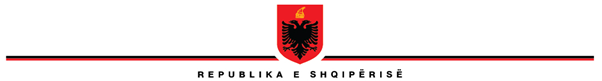 KOMISIONIT HETIMOR TË KUVENDIT PËR TRAJTIMIN E TË DHËNAVE TË SISTEMIT TIMSNr. ______ Prot. 							 Tiranë, më ____.____.2024Lënda:	Kërkesë për informacion. Drejtuar:	Autoritetit Kombëtar të Sigurimit të Informacionit të KlasifikuarTiranëI/E Nderuar, Me vendimin nr. 20, datë 21.03.2024, Kuvendi i Shqipërisë ka vendosur ngritjen e Komisionit Hetimor të Kuvendit për Trajtimin e të Dhënave të Sistemit TIMS. Në mbështetje të nenit 14, gërma “a”, nenit 15, pika 1, dhe nenit 18, pikat 1 dhe 2, të Ligjit nr. 8891, datë 02.05.2002 “Për Organizimin dhe Funksionimin e Komisioneve Hetimore të Kuvendit”, i ndryshuar, kërkojmë nga ana juaj vënien në dispozicion të një informacioni të plotë dhe të detajuar për sa më poshtë:A kanë qënë të pajisur me certifikatë sigurie, personat përgjegjës për mbarëvajtjen dhe administrimin e sistemit TIMS, në Departamentin e IT në Policinë e Shtetit? Nëse po, ju lutem, na vini në dispozicion dokumentacionin përkatës.A keni kryer ju inspektime periodike apo rastesore në Departamentin e IT të Policisë së Shtetit, dhe nëse po, ju lutem na vini në dispozicion të gjithë dokumentacionin e mbajtur gjatë këtyre inspektimeve. Në cfarë date dhe forme jeni vënë në dijeni lidhur me problematikën e sistemit TIMS në ambientet e Departamentit IT të Policisë së Shtetit? Ju lutem, na vini në dispozicion dokumentin ose aktin me të cilin keni marrë dijeni. Pas marrjes dijeni, cfarë veprimesh janë ndërmarrë dhe a është kryer një inspektim nga ana juaj për rastin konkret? Ju lutem, na vini në dispozicion praktikën e plotë shkresore që dokumenton këto veprime. Në përfundim të inspektimit, cilat kanë qenë konkluzionet dhe në rast se janë konstatuar shkelje, cilat janë rekomandimet e propozuara dhe masat e marra ndaj personave që kanë shkelur rregullat e sigurisë? Ju lutem, na vini në dispozicion dokumentin, në të cilin janë materializuar këto rekomandime dhe masa. A janë zbatuar masat e ndërmarra apo rekomandimet e dhëna nga ana e Policisë së Shtetit? Nëse po, në c’masë? Nëse jo, cila ka qenë arsyeja. Kur ka aplikuar për çertifikatë sigurie Ervin Muça, për cilin nivel, dhe për cilin pozicion pune ? A e ka marrë nëse po me çfarë afati nëse jo për cilën arsye ? Na vini në dispozicion dokumentacionin përkatës duke përfshirë formularin e aplikimit.Kur ka aplikuar për çertifikatë sigurie Besjon Tonuzi, për cilin nivel, dhe për cilin pozicion pune ? A e ka marrë nëse po me çfarë afati nëse jo për cilën arsye? Na vini në dispozicion dokumentacionin përkatës duke përfshirë formularin e aplikimit.Kur ka aplikuar për çertifikatë sigurie Ervina Gjana, për cilin nivel, dhe për cilin pozicion pune ? A e ka marrë nëse po me çfarë afati nëse jo për cilën arsye? Na vini në dispozicion dokumentacionin përkatës duke përfshirë formularin e aplikimit.Kur ka aplikuar për çertifikatë sigurie Enri Ndoni, për cilin nivel, dhe për cilin pozicion pune? A e ka marrë nëse po me çfarë afati nëse jo për cilën arsye? Na vini në dispozicion dokumentacionin përkatës duke përfshirë formularin e aplikimit.A ka patur informacione të ndryshme në lidhje me aktivitet të dyshuar kriminal për Ervin Muça, Ervina Gjana, Besjon Tonuzi, Enri Ndoni? Nëse po si është vepruar me këto informacione? Na vini në dispozicion dokumentacionin me informacionet përkatëse për seicilin nëse dispononi.Duke ju falënderuar për bashkëpunimin, kërkojmë që ky informacion të na vihet në dispozicion brenda një afati 5-ditor nga data e marrjes së kërkesës. KRYETARIErvin SALIANJIKonceptoi: Kreshnik MiftariHenri Bici